IDENTIFICAÇÃO DAS PARTES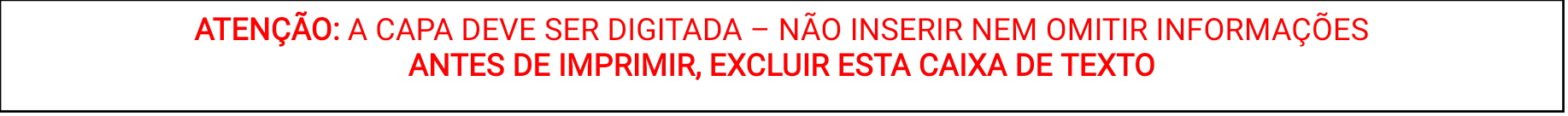 Ao 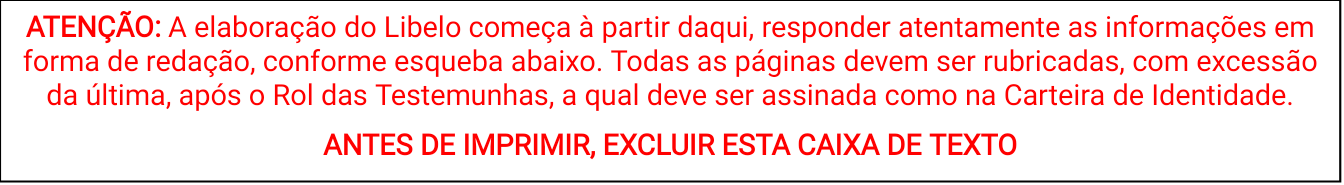 Exmo.  Revmo. Sr.DD.Vigário JudicialTribunal Eclesiástico Interdiocesano de Teixeira de FreitasEu, (NOME DA PARTE DEMANDANTE), filho (a) de (nome do pai) e de (nome da mãe), nascido(a) no dia (data) de (mês) de (ano), em (cidade), profissão, residente e domiciliado (a)  na Rua (nome da rua, avenida, travessa...), nº, em (nome da cidade), pertencente à Paróquia (Nome da Paróquia), venho, respeitosamente, solicitar a declaração de nulidade do Matrimônio celebrado na Paróquia (Nome da Paróquia), no dia (data) de (mês) de (ano), (Arqui)diocese de (Nome da (Arqui)diocese), com (NOME DA PARTE DEMANDADA), filho(a) de (nome do pai) e de (nome da mãe), residente e domiciliado(a) na Rua (nome da rua, avenida, travessa...), nº, em (nome da cidade), pertencente à Paróquia (Nome da Paróquia), pelos motivos que seguem:I - ANTECEDENTES FAMILIARES Falar um pouco de como era a família de cada umas das partes, começando pela família da Demandante e depois a do Demandado. Mencionar se recebeu educação religiosa, se sempre residiram com os pais, como era esse relacionamento, se tem irmãos e irmãs. Mencionar se existe grau de parentesco entre as partes. (Ex.: Se são primos e de que grau). Se alguém na família sofreu alguma enfermidade séria, se teve alguma experiência traumatizante ou emocional na sua juventude, se a família foi sempre unida, se houve problemas como divórcio, separação, alcoolismo, adesão às drogas, brigas, etc. Indicar o nome de algum Sacerdote que lhe conheça.II - PREPARAÇÃO PARA O MATRIMÔNIOImportante mencionar como, quando e onde se conheceram; como foi o período de namoro, quanto tempo durou e como viveram esses momentos; se já havia intimidades (relacionamento sexual); se houve conflitos, brigas, etc. Expor os dados mais importantes do noivado: quando noivaram, por que noivaram; como foi esse período (intimidades, gravidez, brigas, desentendimentos...). Se foi desmanchado o noivado e por quê; quem teve a iniciativa da reconciliação e por quê, se fizeram juntos projetos para o Matrimônio, era um sonho comum, desejado...III - CELEBRAÇÃO DO MATRIMÔNIOEsclarecer se ambos foram livres e felizes para o Matrimônio ou alguém ou alguma circunstância os obrigaram ao Matrimônio, quem e qual a circunstância; havia amor de verdade e consciências da vida matrimonial, casaram-se com a intenção de viverem a vida inteira até que a morte os separasse ou até quando desse para viver. Como foi o dia da celebração, foi o Pároco ou algum convidado que assistiu o Matrimônio (falar quem, se foi Sacerdote ou outro Ministério)? Houve alguma anormalidade nessa ocasião que o (a) levasse a duvidar do feliz êxito. Fizeram curso de preparação para o matrimônio, se tiveram uma conversa a sós com o Padre.IV - VIDA MATRIMONIALSobre a vida matrimonial, se houve lua de mel, se houve consumação sexual, quais as dificuldades ou problemas que surgiram; esclarecer como e quando surgiram os primeiros problemas da vida do casal e se já existiam antes. Relatar, detalhadamente, os principais fatos que prejudicaram o relacionamento do casal e que levaram o Matrimônio ao fim, os problemas (psicológicos, sexuais, drogas, alcoolismo, outros vícios, mudança de comportamento, erro-engano, infidelidade, maus tratos, irresponsabilidades, etc.). Se tiverem filhos, relatar como os receberam e como os educaram; se assumiram a missão de pai e mãe, se não tiveram filhos, por quê. Quanto tempo durou a vida conjugal.V - SEPARAÇÃODe quem foi a iniciativa e quais motivos diretos da separação? Se houve tentativa de reconciliação, quem teve a iniciativa e quais os resultados? Relatar rapidamente como cada um está reconstruindo sua vida: Se houver filhos, com quem vivem? Estão separados judicialmente? Como foi?  Qual o motivo que o (a) levou a introduzir este Processo no Tribunal Eclesiástico?Venho pedir a nulidade do matrimônio pelos seguintes motivos (capítulos):VI - DAS PROVAS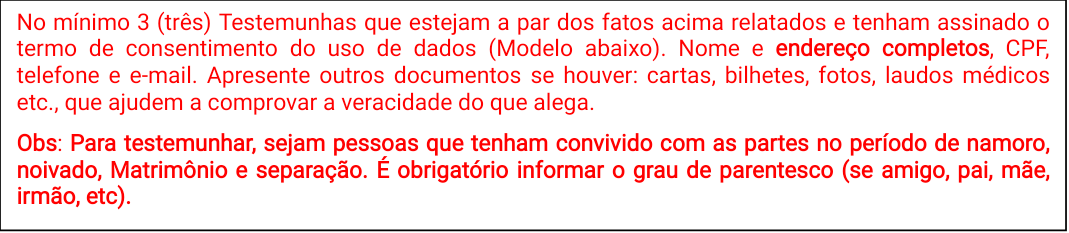 Para provar a veracidade do que alega no Libelo, eu, parte Demandante, apresento uma lista com o nome e endereço de (Digitar o número de Testemunhas) Testemunhas:1. Nome: Filiação:Data e local de nascimento:RG: (Número)/ Órgão Expedidor: SSP/(Estado) Religião que pratica:Grau de escolaridade:Profissão:Endereço: (Rua, avenida, Praça, Etc., Número, Bairro, CEP, Cidade, Estado)Telefone fixo e celular: (DDD)E-mail: Grau de parentesco:2. Nome: Filiação:Data e local de nascimento:RG: (Número)/ Órgão Expedidor: SSP/(Estado) Religião que pratica:Grau de escolaridade:Profissão:Endereço: (Rua, avenida, Praça, Etc., Número, Bairro, CEP, Cidade, Estado)Telefone fixo e celular: (DDD)E-mail: Grau de parentesco:3. Nome: Filiação:Data e local de nascimento:RG: (Número)/ Órgão Expedidor: SSP/(Estado) Religião que pratica:Grau de escolaridade:Profissão:Endereço: (Rua, avenida, Praça, Etc., Número, Bairro, CEP, Cidade, Estado)Telefone fixo e celular: (DDD)E-mail: Grau de parentesco:4. Nome: Filiação:Data e local de nascimento:RG: (Número)/ Órgão Expedidor: SSP/(Estado) Religião que pratica:Grau de escolaridade:Profissão:Endereço: (Rua, avenida, Praça, Etc., Número, Bairro, CEP, Cidade, Estado)Telefone fixo e celular: (DDD)E-mail: Grau de parentesco:Diante do exposto requeiro que meu Matrimônio, com (Nome da parte Demandada), seja declarado nulo.(Cidade), (dia) de (mês) de (ano).________________________________________________(Assinatura do solicitante conforme carteira de identidade)1. PARTE DEMANDANTE (Todos os campos são obrigatórios)Nome completo: 1. PARTE DEMANDANTE (Todos os campos são obrigatórios)Nome completo: 1. PARTE DEMANDANTE (Todos os campos são obrigatórios)Nome completo: 1. PARTE DEMANDANTE (Todos os campos são obrigatórios)Nome completo: 1. PARTE DEMANDANTE (Todos os campos são obrigatórios)Nome completo: 1. PARTE DEMANDANTE (Todos os campos são obrigatórios)Nome completo: 1. PARTE DEMANDANTE (Todos os campos são obrigatórios)Nome completo: Data Nascimento:Data Nascimento:Data Nascimento:Data Nascimento:Localidade de Nasc.: Localidade de Nasc.: Localidade de Nasc.: Filiação:Filiação:Filiação:Filiação:Filiação:Filiação:Filiação:Endereço completo:Endereço completo:Endereço completo:Endereço completo:Endereço completo:Endereço completo:Endereço completo:Bairro:Cidade e Estado:Cidade e Estado:Cidade e Estado:Cidade e Estado:Cidade e Estado:CEP.Grau de Instrução:Grau de Instrução:Grau de Instrução:Profissão:Profissão:Profissão:Profissão:Carteira de Identidade:Carteira de Identidade:Carteira de Identidade:CPF:CPF:CPF:CPF:Certidão de Batismo Livro nºCertidão de Batismo Livro nºFolha:Folha:Folha:nº.:nº.:Telefone Fixo (DDD)Telefone Fixo (DDD)Telefone Celular: (DDD)Telefone Celular: (DDD)Telefone Celular: (DDD)Telefone Celular: (DDD)Telefone Celular: (DDD)E-mail:                                                                                          Religião:E-mail:                                                                                          Religião:E-mail:                                                                                          Religião:E-mail:                                                                                          Religião:E-mail:                                                                                          Religião:E-mail:                                                                                          Religião:E-mail:                                                                                          Religião:2. PARTE DEMANDADA (Todos os campos são obrigatórios)Nome completo: CPF:                                                                      E-mail:2. PARTE DEMANDADA (Todos os campos são obrigatórios)Nome completo: CPF:                                                                      E-mail:2. PARTE DEMANDADA (Todos os campos são obrigatórios)Nome completo: CPF:                                                                      E-mail:2. PARTE DEMANDADA (Todos os campos são obrigatórios)Nome completo: CPF:                                                                      E-mail:2. PARTE DEMANDADA (Todos os campos são obrigatórios)Nome completo: CPF:                                                                      E-mail:2. PARTE DEMANDADA (Todos os campos são obrigatórios)Nome completo: CPF:                                                                      E-mail:2. PARTE DEMANDADA (Todos os campos são obrigatórios)Nome completo: CPF:                                                                      E-mail:Filiação:Religião:Filiação:Religião:Filiação:Religião:Filiação:Religião:Filiação:Religião:Filiação:Religião:Filiação:Religião:Endereço completo:Endereço completo:Endereço completo:Endereço completo:Endereço completo:Endereço completo:Endereço completo:Bairro:Cidade e Estado:Cidade e Estado:Cidade e Estado:Cidade e Estado:CEP.CEP.Celebração do Matrimônio CanônicoCelebração do Matrimônio CanônicoCelebração do Matrimônio CanônicoCelebração do Matrimônio CanônicoCelebração do Matrimônio CanônicoCelebração do Matrimônio CanônicoCelebração do Matrimônio CanônicoData:Data:Paróquia:  Paróquia:  Paróquia:  Paróquia:  Paróquia:  (Arqui) Diocese:(Arqui) Diocese:(Arqui) Diocese:Livro:Folha:Folha:Nº:Nome do Padre que assistiu o matrimônio:Nome do Padre que assistiu o matrimônio:Nome do Padre que assistiu o matrimônio:Nome do Padre que assistiu o matrimônio:Nome do Padre que assistiu o matrimônio:Nome do Padre que assistiu o matrimônio:Nome do Padre que assistiu o matrimônio:Celebração do Contrato Civil: Sim (____)	Não (____)Data:Cidade:                                                     Divórcio:Celebração do Contrato Civil: Sim (____)	Não (____)Data:Cidade:                                                     Divórcio:Celebração do Contrato Civil: Sim (____)	Não (____)Data:Cidade:                                                     Divórcio:Celebração do Contrato Civil: Sim (____)	Não (____)Data:Cidade:                                                     Divórcio:Celebração do Contrato Civil: Sim (____)	Não (____)Data:Cidade:                                                     Divórcio:Celebração do Contrato Civil: Sim (____)	Não (____)Data:Cidade:                                                     Divórcio:Celebração do Contrato Civil: Sim (____)	Não (____)Data:Cidade:                                                     Divórcio: